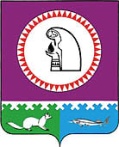 О внесении изменений   в Устав городского поселения ОктябрьскоеВ целях приведения положений устава городского поселения Октябрьское в соответствие с действующим законодательством Российской Федерации, руководствуясь статьей 44 Федерального закона от 06.10.2003 № 131-ФЗ «Об общих принципах организации местного самоуправления в Российской Федерации»,   в связи с принятием Федеральных законов от 18 июля 2011 года № 224-ФЗ «О внесении изменений в статьи 51 и 56 Градостроительного кодекса Российской Федерации и  отдельные законодательные акты Российской Федерации», от 11 июля 2011 года № 192-ФЗ «О внесении изменений в федеральный закон «О безопасности дорожного движения» и отдельные законодательные акты Российской Федерации», от 18 июля 2011 года № 242-ФЗ «О внесении изменений в отдельные законодательные акты Российской Федерации по вопросам осуществления государственного контроля (надзора) и муниципального контроля», от 19 июля 2011 года № 246-ФЗ «Об искусственных земельных участках, созданных на водных объектах, находящихся в федеральной собственности, и о внесении изменений в отдельные законодательные акты Российской Федерации», от 18 июля 2011 года № 243-ФЗ «О внесении изменений в Градостроительный кодекс Российской Федерации и отдельные законодательные акты Российской Федерации», от 21.11.2011г. № 329 – ФЗ «О внесении изменений в отдельные законодательные акты Российской Федерации в связи с совершенствованием государственного управления в области противодействия коррупции», в связи с принятием Федерального закона от 28 ноября 2011 года № 337 – ФЗ «О внесении изменений в Градостроительный Кодекс Российской Федерации и отдельные законодательные акты Российской Федерации», от 25.06.2012 года № 93-ФЗ «О внесении изменений в отдельные законодательные акты Российской федерации по вопросам государственного контроля (надзора) и муниципального контроля», от 25.06.2012 года № 91- ФЗ «О внесении изменений в Федеральный закон «Об общих принципах организации местного самоуправления в российской Федерации», от 10.07.2012 года № 110-ФЗ «О внесении изменений в статьи 4 и 33 Федерального закона «О социальной защите инвалидов в Российской  Федерации» и федеральный закон «Об общих принципах организации местного самоуправления в российской федерации», учитывая результаты публичных слушаний, руководствуясь уставом городского поселения Октябрьское, Совет депутатов городского поселения Октябрьское РЕШИЛ:        1. Внести  в Устав городского поселения Октябрьское, утвержденный решением Совета депутатов городского поселения Октябрьское от 06.10.2008 №171 (в редакции от 11.04.2012 №200) следующие изменения:	1.1. пункт 4 части 1 статьи 4 дополнить словами «в пределах полномочий, установленных законодательством Российской Федерации»  (статья 1 п.п. 1 ФЗ от 25.06.2012 года № 91-ФЗ);  	1.2. пункт  5 части 1 статьи 4 дополнить после слов «в границах населенных пунктов поселения»  - «и обеспечение безопасности дорожного движения на них»; ( п. 5 ч. 1 ст. 14 . Федерального закона от 06.10.2003 года № 131- ФЗ  в редакции  № 192-ФЗ от 11.07.2011 года)1.3. пункт 5 части 1 статьи 4 после слов «и обеспечение функционирования парковок (парковочных мест)» дополнить словами «осуществление муниципального контроля за сохранностью автомобильных дорог местного значения в границах населенных пунктов поселения»; (п. 5  ч. 1 ст. 14 Федерального закона от 06.10.2003 года № 131- ФЗ в редакции № 242-ФЗ от 18.07.2011 года)1.4. пункт 6 части 1 статьи 4 изложить в следующей редакции: «Обеспечение проживающих в поселении и нуждающихся в жилых помещениях малоимущих граждан жилыми помещениями, организация строительства и содержания муниципального жилищного фонда, создание условий для жилищного строительства, осуществление муниципального жилищного контроля, а также иных полномочий органов местного самоуправления в соответствии с жилищным законодательством» (ст. 20 п.п.1 Федерального закона от 25.06.2012 года № 93-ФЗ); 1.5.  часть 1 статьи 5 дополнить пунктом следующего содержания: «11) оказание поддержки общественным объединениям инвалидов, а также созданным общероссийскими общественными объединениями инвалидов организациям  в соответствии с федеральным законом  от 24 ноября 1995 года № 181-ФЗ «О социальной защите инвалидов в Российской Федерации» ( статья 2 п.п.1 ФЗ от 10.07.2012 года № 110-ФЗ); 1.6. пункт  17 части  1 статьи  4  дополнить словами: «включая обеспечение свободного доступа граждан к водным объектам общего пользования и береговым полосам»; (пункт 15 ч. 1 ст. 14  Федерального закона от 06.10.2003 года № 131- ФЗ в редакции № 246-ФЗ от 19.07.2011 года).1.7. пункт 20 части 1 статьи 4 изложить в новой редакции следующего содержания: « Утверждение правил благоустройства территории поселения,  устанавливающих в том числе требования по содержанию зданий (включая жилые дома), сооружений и земельных участков, на которых они расположены, к внешнему виду фасадов  и ограждений  соответствующих зданий и сооружений, перечень работ по благоустройству и периодичность их выполнения; установление порядка участия собственников зданий  (помещений в них)  и сооружений в благоустройстве  прилегающих территорий; организация  благоустройства  территории поселения (включая освещение улиц, озеленение территории, установку указателей с наименованиями   улиц и номерами домов, размещение и содержание малых архитектурных форм), а также использования  охраны, защиты, воспроизводства городских лесов, лесов особо охраняемых природных территорий,  расположенных в границах населенных пунктов поселения;» (в редакции федерального закона от30 ноября 2011 года № 361 – ФЗ). 1.8. пункт 21 статьи 4 изложить в следующей редакции: «утверждение генеральных планов поселения, правил землепользования и застройки, утверждение подготовленной на основе генеральных планов поселения документации по планировке территории, выдача разрешений на строительство (за исключением случаев, предусмотренных Градостроительным кодексом Российской Федерации, иными федеральными законами), разрешений на ввод объектов в эксплуатацию при осуществлении строительства, реконструкции объектов капитального строительства, расположенных на территории поселения, утверждение местных нормативов градостроительного проектирования поселений, резервирование земель и изъятие, в том числе путем выкупа, земельных участков в границах поселения для муниципальных нужд, осуществление муниципального земельного контроля за использованием земель поселения;  (в ред. федеральных законов от 18.07.2011 N 224-ФЗ, от 18.07.2011 N 242-ФЗ, от 18.07.2011 N 243-ФЗ, от 25.06.2012 N 93-ФЗ)1.9. Пункт 22 части 1 статьи 4 изложить в новой редакции следующего содержания: «присвоение наименований улицам, площадям и иным территориям проживания граждан в населенных пунктах, установление нумерации домов;» (в редакции федерального закона от30 ноября 2011 года № 361 – ФЗ)1.10. пункт 28 части 1 статьи 4 дополнить словами  «а также осуществление муниципального контроля в области использования и охраны особо охраняемых природных территорий местного значения»; п. 27  ч. 1 ст. 14 Федерального закона от 06.10.2003 года № 131-ФЗ в редакции № 242-ФЗ от 18.07.2011 года).1.11. пункт 32 части 1 статьи 4  - слова «и надзора» исключить; п.31 ч. 1 ст. 14 Федерального закона от 06.10.2003 года № 131-ФЗ в редакции № 242-ФЗ от 18.07.2011 года)1.12. часть 1 статьи 4 дополнить пунктом 36 следующего содержания: «36) Осуществление муниципального контроля за проведением муниципальных лотерей»; (п.35 ч. 1ст. 14 Федерального закона Российской Федерации от 06.10.2003 года № 131-ФЗ в редакции № 242-ФЗ от 18.07.2011 года)1.13. часть 1 статьи 4 дополнить пунктом 37 следующего содержания «37) Осуществление муниципального контроля на территории особой экономический зоны»; (в редакции № 242-ФЗ от 18.07.2011 года).1.14. Пункт 3 части 4 статьи 11 после слов «проекты межевания территорий,»  дополнить словами: «проекты правил благоустройства территорий» ( в редакции федерального закона от30 ноября 2011 года № 361 – ФЗ)1.15. В пункте 2 части 2 статьи 18 слова «не имеющие нормативного характера»  исключить (в редакции федерального закона от30 ноября 2011 года № 361 – ФЗ)1.16. Дополнить статью 21 пунктом 5 следующего содержания: «5) Депутат Совета поселения должен соблюдать ограничения и запреты и исполнять обязанности, которые установлены  Федеральным законом от 25 декабря 2008 года № 273-ФЗ «О противодействии коррупции» и другими федеральными законами» ( в редакции ФЗ   от 21.11.2011г. № 329 – ФЗ). 1.17. Дополнить статью  24 пунктом 7 следующего содержания: «Глава муниципального образования должен соблюдать ограничения и запреты и исполнять обязанности, которые установлены  Федеральным законом от 25 декабря 2008 года № 273-ФЗ «О противодействии коррупции» и другими федеральными законами» (в редакции ФЗ   от 21.11.2011г. № 329 – ФЗ).1.18. Статью 33 дополнить абзацем следующего содержания: «Глава муниципального образования издает постановления и распоряжения по иным вопросам, отнесенным к его компетенции уставом муниципального образования в соответствии с федеральными законами.» (в редакции федерального закона от30 ноября 2011 года № 361 – ФЗ). 1.19. Дополнить часть 1 статьи 27 пунктом 15 следующего содержания: «в случае несоблюдения ограничений установленных Федеральным законом от 25 декабря 2008 года № 273-ФЗ «О противодействии коррупции» и другими федеральными законами»  (в редакции ФЗ   от 21.11.2011г. № 329 – ФЗ). 1.20. Дополнить часть 2 статьи 27.1 пунктом 4 следующего содержания: «4) Несоблюдение ограничений и запретов и неисполнение обязанностей, которые установлены Федеральным законом от 25 декабря 2008 года № 273-ФЗ «О противодействии коррупции»  и другими федеральными законами»  (в редакции ФЗ   от 21.11.2011г. № 329 – ФЗ). 1.21. Часть 3 ст. 28 после слов «является муниципальным» дополнить словом «казенным» (в редакции федерального закона от 30 ноября 2011 года № 361 – ФЗ). 1.22. Пункт 13 части 5 статьи 29 после слов «предприятиями и учреждениями»  дополнить словами следующей редакции «и работы, выполняемые муниципальными предприятиями и учреждениями»  (в редакции федерального закона от 30 ноября 2011 года № 361 – ФЗ). 1.23. статью 29.1. дополнить абзацем четвертым следующего содержания «Орган местного самоуправления вправе организовывать и осуществлять муниципальный  контроль по вопросам, предусмотренным федеральными законами»; (в редакции № 242-ФЗ от 18.07.2011 года).1.24. статью 29.1. дополнить абзацем пятым следующего содержания  «К отношениям, связанным с осуществлением муниципального контроля, организацией и проведением проверок юридических лиц, индивидуальных предпринимателей, применяются положения федерального закона от 26.12.2008 года № 294 – ФЗ «О защите прав юридических лиц и индивидуальных предпринимателей при осуществлении государственного контроля (надзора) и муниципального контроля.»  ст. 17.1 Федерального закона от 06.10.2003 года № 131-ФЗ в редакции № 242-ФЗ от 18.07.2011 года).1.25. часть 1 статьи 4 дополнить пунктом 38 следующего содержания: «38) обеспечение выполнения работ, необходимых для создания искусственных земельных участков для нужд поселения, проведения открытого аукциона на право заключить договор о создании искусственного земельного участка в соответствии с федеральным законом»; ( п.37 ч. 1 ст. 17 Федерального закона от 06.10.2003 года № 131-ФЗ в редакции № 246-ФЗ от 19.07.2011 года)1.26. часть 3 статьи 32 изложить в новой редакции: «Решения, принятые Советом депутатов, подписываются председателем Совета депутатов поселения, после чего направляются для подписания и обнародования главе поселения. Подпись главы муниципального образования завершает процедуру издания нормативного правового акта. Подписи главы поселения и председателя Совета депутатов располагаются на одном уровне» (часть 5 ст. 43  федерального закона от 06.10.2003 года № 131-ФЗ в редакции № 361-ФЗ от 30.11.2011г.)   1.27. Часть 1 статьи 38 дополнить абзацем следующего содержания: «иное имущество, необходимое для осуществления полномочий по решению вопросов местного значения»  (в редакции федерального закона от30 ноября 2011 года № 361 – ФЗ). 1.28. В части 5 статьи 48  слова «в течение 10 дней» заменить словами «в течение 7 дней»  (в редакции федерального закона от30 ноября 2011 года № 361 – ФЗ).         2. Осуществить государственную регистрацию внесенных изменений   в Устав в Управлении Министерства юстиции Российской Федерации по Ханты-Мансийскому автономному округу - Югре.        3. Решение вступает в силу после его официального опубликования.        4. Направить настоящее решение в газету «Октябрьские вести» для опубликования в течение 7 дней со дня государственной регистрации в органах юстиции.        5. Контроль за исполнением решения возложить на постоянную комиссию Совета депутатов городского поселения Октябрьское по социальным вопросам (Филатова Т.И.).Глава городского 						Председатель Совета депутатов поселения Октябрьское 					городского поселения Октябрьское_____________ П.К. Кашапов 				 _____________ Л.Н. Черкасова «____»____________ 2012 года				«______»____________ 2012 года                                                                                                                                                                                                                                                       СОВЕТ ДЕПУТАТОВ ГОРОДСКОГО ПОСЕЛЕНИЯ ОКТЯБРЬСКОЕОктябрьского районаХанты-Мансийского автономного округа-ЮгрыРЕШЕНИЕ                                                                                                                                                                                                                                                      СОВЕТ ДЕПУТАТОВ ГОРОДСКОГО ПОСЕЛЕНИЯ ОКТЯБРЬСКОЕОктябрьского районаХанты-Мансийского автономного округа-ЮгрыРЕШЕНИЕ                                                                                                                                                                                                                                                      СОВЕТ ДЕПУТАТОВ ГОРОДСКОГО ПОСЕЛЕНИЯ ОКТЯБРЬСКОЕОктябрьского районаХанты-Мансийского автономного округа-ЮгрыРЕШЕНИЕ                                                                                                                                                                                                                                                      СОВЕТ ДЕПУТАТОВ ГОРОДСКОГО ПОСЕЛЕНИЯ ОКТЯБРЬСКОЕОктябрьского районаХанты-Мансийского автономного округа-ЮгрыРЕШЕНИЕ                                                                                                                                                                                                                                                      СОВЕТ ДЕПУТАТОВ ГОРОДСКОГО ПОСЕЛЕНИЯ ОКТЯБРЬСКОЕОктябрьского районаХанты-Мансийского автономного округа-ЮгрыРЕШЕНИЕ                                                                                                                                                                                                                                                      СОВЕТ ДЕПУТАТОВ ГОРОДСКОГО ПОСЕЛЕНИЯ ОКТЯБРЬСКОЕОктябрьского районаХанты-Мансийского автономного округа-ЮгрыРЕШЕНИЕ                                                                                                                                                                                                                                                      СОВЕТ ДЕПУТАТОВ ГОРОДСКОГО ПОСЕЛЕНИЯ ОКТЯБРЬСКОЕОктябрьского районаХанты-Мансийского автономного округа-ЮгрыРЕШЕНИЕ                                                                                                                                                                                                                                                      СОВЕТ ДЕПУТАТОВ ГОРОДСКОГО ПОСЕЛЕНИЯ ОКТЯБРЬСКОЕОктябрьского районаХанты-Мансийского автономного округа-ЮгрыРЕШЕНИЕ                                                                                                                                                                                                                                                      СОВЕТ ДЕПУТАТОВ ГОРОДСКОГО ПОСЕЛЕНИЯ ОКТЯБРЬСКОЕОктябрьского районаХанты-Мансийского автономного округа-ЮгрыРЕШЕНИЕ                                                                                                                                                                                                                                                      СОВЕТ ДЕПУТАТОВ ГОРОДСКОГО ПОСЕЛЕНИЯ ОКТЯБРЬСКОЕОктябрьского районаХанты-Мансийского автономного округа-ЮгрыРЕШЕНИЕ«18»октября 2012г.№248п.г.т. Октябрьскоеп.г.т. Октябрьскоеп.г.т. Октябрьскоеп.г.т. Октябрьскоеп.г.т. Октябрьскоеп.г.т. Октябрьскоеп.г.т. Октябрьскоеп.г.т. Октябрьскоеп.г.т. Октябрьскоеп.г.т. Октябрьское